НОРМЫ И ПРАВИЛА ПОЖАРНОЙ БЕЗОПАСНОСТИ1. Общие положения2. Пожарная безопасность зданий и сооружений3. Пожарная безопасность на транспорте4. Пожарная безопасность в хозяйственной деятельности и в промышленности5. Пожарная безопасность в образовательных учреждениях, объектах культуры6. Пожарная безопасность в лесах7. Требования пожарной безопасности к иным объектам8. Документы, содержащие отдельные требования в области пожарной безопасностиОсновополагающими законодательными актами в области пожарной безопасности являются Федеральный закон от 21.12.1994 N 69-ФЗ "О пожарной безопасности", определяющий общие правовые, экономические и социальные основы обеспечения пожарной безопасности в Российской Федерации, Федеральный закон "О добровольной пожарной охране" и Федеральный закон от 22.07.2008 N 123-ФЗ "Технический регламент о требованиях пожарной безопасности", устанавливающий основные положения технического регулирования в указанной сфере и общие требования пожарной безопасности к объектам защиты (продукции). Ниже приведены нормы и правила пожарной безопасности, применяемые в отдельных отраслях хозяйственной деятельности.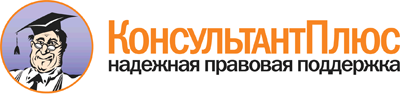  Справочная информация: "Нормы и правила пожарной безопасности"
(Материал подготовлен специалистами КонсультантПлюс) Документ предоставлен КонсультантПлюс

www.consultant.ru 

Дата сохранения: 07.03.2017 
 Шифр документаНазвание документаДата введения в действиеОбщие положенияОбщие положенияОбщие положенияПриказ МЧС России от 30.11.2016 N 644"Об утверждении Административного регламента Министерства Российской Федерации по делам гражданской обороны, чрезвычайным ситуациям и ликвидации последствий стихийных бедствий исполнения государственной функции по надзору за выполнением требований пожарной безопасности"27.01.2017Приказ МЧС России от 21.04.2016 N 204"О техническом обслуживании, ремонте и хранении средств индивидуальной защиты органов дыхания и зрения"21.04.2016Приказ Минобрнауки России от 03.09.2015 N 971"Об утверждении Порядка создания и деятельности добровольных дружин юных пожарных"02.11.2015"Инструкция по организации деятельности договорных подразделений федеральной противопожарной службы Государственной противопожарной службы"(утв. МЧС России 01.12.2014 N 2-4-84-31)01.12.2014"Методические рекомендации по обучению в области гражданской обороны, предупреждения и ликвидации чрезвычайных ситуаций и пожарной безопасности"(утв. МЧС России 30.06.2014)30.06.2014Приказ МЧС РФ от 24.04.2013 N 284"Об утверждении Инструкции по подготовке и проведению учений и тренировок по гражданской обороне, защите населения от чрезвычайных ситуаций, обеспечению пожарной безопасности и безопасности людей на водных объектах"13.08.2013"Методические рекомендации по разработке декларации пожарной безопасности"(утв. МЧС России 01.01.2013)01.01.2013Постановление Правительства РФ от 25.04.2012 N 390"О противопожарном режиме"15.05.2012Постановление Правительства РФ от 31.01.2012 N 69"О лицензировании деятельности по тушению пожаров в населенных пунктах, на производственных объектах и объектах инфраструктуры"21.02.2012Постановление Правительства РФ от 30.12.2011 N 1225"О лицензировании деятельности по монтажу, техническому обслуживанию и ремонту средств обеспечения пожарной безопасности зданий и сооружений"21.01.2012Приказ МЧС РФ от 04.08.2011 N 416"Об утверждении Порядка формирования и ведения реестра общественных объединений пожарной охраны и сводного реестра добровольных пожарных"04.11.2011Приказ МЧС РФ от 31.03.2011 N 156"Об утверждении Порядка тушения пожаров подразделениями пожарной охраны"29.07.2011Приказ МЧС РФ от 05.04.2011 N 167"Об утверждении Порядка организации службы в подразделениях пожарной охраны"22.07.2011Приказ МЧС РФ от 25.11.2009 N 660"Об утверждении Порядка получения экспертной организацией добровольной аккредитации в области оценки соответствия объектов защиты (продукции) установленным требованиям пожарной безопасности путем независимой оценки пожарного риска"16.03.2010Порядок осуществления контроля за соблюдением нормативных требований к средствам огнезащиты и их применению. Методическое руководство"(утв. МЧС РФ 27.01.2010)27.01.2010СП 11.13130.2009"СП 11.13130.2009. Свод правил. Места дислокации подразделений пожарной охраны. Порядок и методика определения"(утв. Приказом МЧС РФ от 25.03.2009 N 181)01.05.2009СП 9.13130.2009"СП 9.13130.2009. Свод правил. Техника пожарная. Огнетушители. Требования к эксплуатации"(утв. Приказом МЧС РФ от 25.03.2009 N 179)01.05.2009СП 8.13130.2009"СП 8.13130.2009. Свод правил. Системы противопожарной защиты. Источники наружного противопожарного водоснабжения. Требования пожарной безопасности"(утв. Приказом МЧС РФ от 25.03.2009 N 178)01.05.2009СП 3.13130.2009"СП 3.13130.2009. Свод правил. Система оповещения и управления эвакуацией людей при пожаре"(утв. Приказом МЧС РФ от 25.03.2009 N 173)01.05.2009Постановление Правительства РФ от 07.04.2009 N 304"Об утверждении Правил оценки соответствия объектов защиты (продукции) установленным требованиям пожарной безопасности путем независимой оценки пожарного риска"01.05.2009Постановление Правительства РФ от 31.03.2009 N 272"О порядке проведения расчетов по оценке пожарного риска"01.05.2009Приказ МЧС РФ от 24.02.2009 N 91"Об утверждении формы и порядка регистрации декларации пожарной безопасности"01.05.2009Приказ МЧС РФ от 12.12.2007 N 645"Об утверждении Норм пожарной безопасности "Обучение мерам пожарной безопасности работников организаций"11.04.2008"Методические рекомендации "Организация тренировок по эвакуации персонала предприятий и учреждений при пожаре"(утв. МЧС РФ 04.09.2007 N 1-4-60-10-19)04.09.2007"Порядок применения пенообразователей для тушения пожаров. Рекомендации"(утв. МЧС РФ 27.08.2007)27.08.2007Приказ МЧС РФ от 29.08.2005 N 656"Об утверждении Положения о функциональной подсистеме предупреждения и тушения пожаров единой государственной системы предупреждения и ликвидации чрезвычайных ситуаций"29.08.2005НПБ 316-2003"НПБ 316-2003. Переносные и передвижные устройства пожаротушения с высокоскоростной подачей огнетушащего вещества. Требования пожарной безопасности. Методы испытаний"(утв. Приказом МЧС РФ от 30.06.2003 N 332)01.08.2003НПБ 312-2003"НПБ 312-2003. Техника пожарная. Аварийно-спасательный автомобиль. Общие технические требования. Методы испытаний"(утв. Приказом ГУГПС МЧС РФ от 31.12.2002 N 59)01.04.2003НПБ 307-2002"НПБ 307-2002. Автомобили пожарные. Номенклатура показателей"(утв. Приказом ГУГПС МЧС РФ от 23.12.2002 N 48)01.04.2003НПБ 309-2002"НПБ 309-2002. Техника пожарная. Приборы для проверки дыхательных аппаратов и кислородных изолирующих противогазов (респираторов) пожарных. Общие технические требования. Методы испытаний"(утв. Приказом ГУГПС МЧС РФ от 30.12.2002 N 53)01.03.2003НПБ 162-2002"НПБ 162-2002. Специальная защитная одежда пожарных изолирующего типа. Общие технические требования. Методы испытаний"(введены Приказом ГУГПС МЧС РФ от 30.12.2002 N 56)01.03.2003НПБ 311-2002"НПБ 311-2002. Техника пожарная. Пожарный штабной автомобиль. Общие технические требования. Методы испытаний"(утв. Приказом ГУГПС МЧС РФ от 27.12.2002 N 51)01.01.2003НПБ 310-2002"НПБ 310-2002. Техника пожарная. Средства индивидуальной защиты органов дыхания пожарных. Классификация"(утв. Приказом ГУГПС МЧС РФ от 30.12.2002 N 52)01.01.2003"Методические рекомендации. Техника пожарная для предприятий. Порядок содержания и эксплуатации пожарных автомобилей предприятий. Общие требования"(утв. МЧС РФ 17.12.2002)17.12.2002НПБ 175-2002"НПБ 175-2002. Фонари пожарные носимые. Общие технические требования. Методы испытаний"(утв. Приказом ГУГПС МЧС РФ от 20.08.2002 N 34)01.11.2002НПБ 155-2002"НПБ 155-2002. Техника пожарная. Огнетушители. Порядок постановки огнетушителей на производство и проведения сертификационных испытаний"(утв. Приказом ГУГПС МВД РФ от 28.12.2001 N 88)01.07.2002НПБ 54-2001"НПБ 54-2001. Установки газового пожаротушения автоматические. Модули и батареи. Общие технические требования. Методы испытаний"(утв. Приказом ГУГПС МВД РФ от 26.12.2001 N 85)01.04.2002НПБ 305-2001"НПБ 305-2001. Пожарная техника. Заряды к воздушно-пенным огнетушителям и установкам пенного пожаротушения. Общие технические требования. Методы испытаний"(утв. Приказом ГУГПС МВД РФ от 03.10.2001 N 68)01.02.2002НПБ 303-2001"НПБ 303-2001. Устройства спасательные прыжковые пожарные. Общие технические требования. Методы испытаний"(утв. Приказом ГУГПС МВД РФ от 14.11.2001 N 77)31.01.2002НПБ 23-2001"НПБ 23-2001. Пожарная опасность технологических сред. Номенклатура показателей"(утв. Приказом ГУГПС МВД РФ от 05.11.2001 N 76)01.01.2002НПБ 154-2000"НПБ 154-2000. Техника пожарная. Клапаны пожарных кранов. Технические требования пожарной безопасности. Методы испытаний"(утв. Приказом ГУГПС МВД РФ от 27.12.2000 N 78)01.03.2001НПБ 152-2000"НПБ 152-2000. Техника пожарная. Рукава пожарные напорные. Технические требования пожарной безопасности. Методы испытаний"(утв. Приказом ГУГПС МВД РФ от 27.12.2000 N 80)01.03.2001НПБ 190-2000"НПБ 190-2000. Техника пожарная. Баллоны для дыхательных аппаратов со сжатым воздухом для пожарных. Общие технические требования. Методы испытаний"(утв. Приказом ГУГПС МВД РФ от 20.07.2000 N 42)01.09.2000НПБ 153-2000"НПБ 153-2000. Техника пожарная. Головки соединительные пожарные. Технические требования пожарной безопасности. Методы испытаний"(утв. Приказом ГУГПС МВД РФ от 27.12.2000 N 81)01.03.2001НПБ 80-99"НПБ 80-99. Модульные установки пожаротушения тонкораспыленной водой автоматические. Общие технические требования. Методы испытаний"(утв. Приказом ГУГПС МВД РФ от 20.10.1999 N 80)01.12.1999НПБ 160-97"НПБ 160-97. Цвета сигнальные. Знаки пожарной безопасности. Виды, размеры, общие технические требования"(утв. ГУГПС МВД РФ, введены в действие Приказом ГУГПС МВД РФ от 24.07.1997 N 46)31.07.1997НПБ 201-96"НПБ 202-96. Муниципальная пожарная служба. Общие требования"(введены в действие Приказом ГУГПС МВД РФ от 29.11.1996 N 60)01.01.1997НПБ 232-96"НПБ 232-96. Порядок осуществления контроля за соблюдением требований нормативных документов на средства огнезащиты (производство, применение и эксплуатация)"(утв. ГУГПС МВД РФ, введены в действие Приказом ГУГПС МВД РФ от 18.06.1996 N 31)01.07.1996РД 78.145-93"РД 78.145-93. Пособие к руководящему документу "Системы и комплексы охранной, пожарной и охранно-пожарной сигнализации. Правила производства и приемки работ"(утв. ГУВО МВД РФ 22.12.1993)22.12.1993РД 78.145-93"РД 78.145-93. Системы и комплексы охранной, пожарной и охранно-пожарной сигнализации. Правила производства и приемки работ"(согласовано СПАСР МВД РФ 12.01.1993 N 20/4/28)12.01.1993"Методические рекомендации по организации обучения руководителей и работников организаций. Противопожарный инструктаж и пожарно-технический минимум"(утв. МЧС РФ)Пожарная безопасность зданий и сооруженийПожарная безопасность зданий и сооруженийПожарная безопасность зданий и сооруженийСП 241.1311500.2015"СП 241.1311500.2015. Свод правил. Системы противопожарной защиты. Установки водяного пожаротушения высотных стеллажных складов автоматические. Нормы и правила проектирования"(утв. Приказом МЧС России от 20.08.2015 N 453)01.09.2015СП 232.1311500.2015"СП 232.1311500.2015. Свод правил. Пожарная охрана предприятий. Общие требования"(утв. Приказом МЧС России от 03.07.2015 N 341)13.07.2015"Методические рекомендации. Проведение профилактических работ в электрических сетях с целью снижения пожарной опасности, обусловленной возникновением высших гармоник"(утв. МЧС России 11.12.2014)11.12.2014СП 4.13130.2013"СП 4.13130.2013. Свод правил. Системы противопожарной защиты. Ограничение распространения пожара на объектах защиты. Требования к объемно-планировочным и конструктивным решениям"(утв. Приказом МЧС России от 24.04.2013 N 288)29.07.2013СП 7.13130.2013"СП 7.13130.2013. Свод правил. Отопление, вентиляция и кондиционирование. Требования пожарной безопасности"(утв. Приказом МЧС РФ от 21.02.2013 N 116)25.02.2013СП 6.13130.2013"СП 6.13130.2013. Свод правил. Системы противопожарной защиты. Электрооборудование. Требования пожарной безопасности"(утв. Приказом МЧС России от 21.02.2013 N 115)25.02.2013СП 2.13130.2012"СП 2.13130.2012. Свод правил. Системы противопожарной защиты. Обеспечение огнестойкости объектов защиты"(утв. Приказом МЧС РФ от 21.11.2012 N 693)01.12.2012Приказ МЧС РФ от 28.05.2012 N 291"Об утверждении Административного регламента Министерства Российской Федерации по делам гражданской обороны, чрезвычайным ситуациям и ликвидации последствий стихийных бедствий по предоставлению государственной услуги по лицензированию деятельности по монтажу, техническому обслуживанию и ремонту средств обеспечения пожарной безопасности зданий и сооружений"29.07.2012Приказ МЧС РФ от 30.06.2009 N 382"Об утверждении методики определения расчетных величин пожарного риска в зданиях, сооружениях и строениях различных классов функциональной пожарной опасности"08.09.2009СП 12.13130.2009"СП 12.13130.2009. Свод правил. Определение категорий помещений, зданий и наружных установок по взрывопожарной и пожарной опасности"(утв. Приказом МЧС РФ от 25.03.2009 N 182)01.05.2009СП 10.13130.2009"СП 10.13130.2009. Свод правил. Системы противопожарной защиты. Внутренний противопожарный водопровод. Требования пожарной безопасности"(утв. Приказом МЧС РФ от 25.03.2009 N 180)01.05.2009СП 5.13130.2009"СП 5.13130.2009. Свод правил. Системы противопожарной защиты. Установки пожарной сигнализации и пожаротушения автоматические. Нормы и правила проектирования"(утв. Приказом МЧС РФ от 25.03.2009 N 175)01.05.2009СП 1.13130.2009"СП 1.13130.2009. Свод правил. Системы противопожарной защиты. Эвакуационные пути и выходы"(утв. Приказом МЧС РФ от 25.03.2009 N 171)01.05.2009"Рекомендации по предупреждению пожаров в домах с печным отоплением"(утв. МЧС РФ 01.10.2006)01.10.2006НПБ 245-2001"НПБ 245-2001. Лестницы пожарные наружные стационарные и ограждения крыш. Общие технические требования. Методы испытаний"(утв. Приказом ГУГПС МВД РФ от 28.12.2001 N 90)01.04.2002"Рекомендации по противопожарной защите зданий и сооружений с оборудованием радиорелейных линий связи"(утв. ФГУ ВНИИПО МВД РФ 13.04.2001, ГУГПС МВД РФ 04.10.2001)04.10.2001НПБ 151-2000"НПБ 151-2000. Шкафы пожарные. Технические требования пожарной безопасности. Методы испытаний"(утв. Приказом ГУГПС МВД РФ от 27.12.2000 N 79)01.03.2001Р 78.36.007-99"Р 78.36.007-99. Выбор и применение средств охранно-пожарной сигнализации и средств технической укрепленности для оборудования объектов. Рекомендации"(утв. ГУВО МВД России от 27.06.1998)27.06.1998НПБ 250-97"НПБ 250-97. Лифты для транспортирования пожарных подразделений в зданиях и сооружениях. Общие технические требования"(утв. Приказом ГУГПС МВД РФ от 30.12.1997 N 82)01.01.1998НПБ 66-97"НПБ 66-97. Извещатели пожарные автономные. Общие технические требования. Методы испытаний"(утв. ГУГПС МВД РФ, введены Приказом ГУГПС МВД РФ от 25.08.1997 N 56)31.08.1997НПБ 58-97"НПБ 58-97. Системы пожарной сигнализации адресные. Общие технические требования. Методы испытаний"(утв. ГУГПС МВД РФ, введены в действие Приказом ГУГПС МВД РФ от 31.12.1996 N 64)01.01.1997НПБ 101-95"НПБ 101-95. Нормы проектирования объектов пожарной охраны"(утв. ГУГПС МВД РФ, введены Приказом ГУГПС МВД РФ от 30.12.1994 N 36)01.01.1995НПБ 05-93"НПБ 05-93. Порядок участия органов государственного пожарного надзора в работе комиссий по приемке в эксплуатацию законченных строительством объектов"(утв. Приказом МВД РФ от 06.12.1993 N 521)31.01.1994НПБ 04-93"НПБ 04-93. Порядок государственного пожарного надзора за строительством объектов иностранными фирмами на территории Российской Федерации"(утв. Приказом МВД РФ от 06.12.1993 N 521)31.01.1994НПБ 03-93"НПБ 03-93. Порядок согласования органами Государственного пожарного надзора Российской Федерации проектно-сметной документации на строительство"(утв. Приказом МВД РФ от 06.12.1993 N 521)31.01.1994НПБ 02-93"НПБ 02-93. Порядок участия органов государственного пожарного надзора Российской Федерации в работе комиссий по выбору площадок (трасс) для строительства"(утв. Приказом МВД РФ от 06.12.1993 N 521)31.01.1994"Расчет необходимого времени эвакуации людей из помещений при пожаре. Рекомендации"(утв. МВД СССР 29.09.1989)29.09.1989Пожарная безопасность на транспортеПожарная безопасность на транспортеПожарная безопасность на транспортеРаспоряжение ОАО "РЖД" от 31.12.2014 N 3248р"Об утверждении Регламента организации и осуществления профилактики пожаров на стационарных объектах и железнодорожном подвижном составе ОАО "РЖД"01.01.2015СП 166.1311500.2014"СП 166.1311500.2014. Свод правил. Городские автотранспортные тоннели и путепроводы тоннельного типа с длиной перекрытой части не более 300 метров. Требования пожарной безопасности"(утв. Приказом МЧС России от 08.12.2014 N 684)15.12.2014Приказ Минтранса России от 30.04.2013 N 154"Об утверждении Административного регламента Федеральной службы по надзору в сфере транспорта исполнения государственной функции по осуществлению федерального государственного контроля (надзора) за соблюдением законодательства Российской Федерации, в том числе международных договоров Российской Федерации об обеспечении пожарной безопасности при эксплуатации морских судов, судов внутреннего водного и смешанного (река-море) плавания, иных плавучих объектов"29.09.2013СП 154.13130.2013"СП 154.13130.2013. Свод правил. Встроенные подземные автостоянки. Требования пожарной безопасности"(утв. Приказом МЧС России от 21.02.2013 N 117)25.02.2013СП 153.13130.2013"СП 153.13130.2013. Свод правил. Инфраструктура железнодорожного транспорта. Требования пожарной безопасности"(утв. Приказом МЧС России от 25.12.2012 N 804)01.01.2013СП 136.13130.2012"СП 136.13130.2012. Свод правил. Вертодромы. Требования пожарной безопасности"(утв. Приказом МЧС России от 13.11.2012 N 677)01.11.2012Приказ Минтранса РФ от 20.10.2011 N 271"Об утверждении Административного регламента Федеральной службы по надзору в сфере транспорта проведения проверок при осуществлении федерального государственного надзора за соблюдением законодательства Российской Федерации, в том числе международных договоров Российской Федерации об обеспечении пожарной безопасности при эксплуатации железнодорожного подвижного состава"18.05.2012Распоряжение ОАО "РЖД" от 28.12.2010 N 2754р"О введении в действие положения "Эксплуатация и содержание пожарных поездов в ОАО "РЖД"01.01.2011Распоряжение ОАО "РЖД" от 17.12.2010 N 2624р"О введении в действие Норм оснащения объектов и подвижного состава первичными средствами пожаротушения"01.01.2011Распоряжение ОАО "РЖД" от 05.11.2009 N 2255р"О введении Инструкции по обеспечению пожарной безопасности в вагонах пассажирских поездов"30.11.2009Приказ Росжелдора от 07.02.2008 N 46"Об утверждении Положения о ведомственной пожарной охране железнодорожного транспорта Российской Федерации"18.04.2008Постановление Минтранса РФ от 31.10.2003 N 10"О Правилах пожарной безопасности на морских судах"31.10.2003Приказ Минтранса РФ от 24.12.2002 N 158"Об утверждении Правил пожарной безопасности на судах внутреннего водного транспорта Российской Федерации"05.02.2003Приказ Федеральной авиационной службы России от 21.04.1999 N 102"О введении в действие Положения о порядке эксплуатации аэродромных пожарных автомобилей в авиационных предприятиях гражданской авиации"21.04.1999"Требования пожарной безопасности для предприятий, эксплуатирующих автотранспортные средства на компримированном природном газе. РД 3112199-1069-98"(утв. Минтрансом РФ 21.05.1998)21.05.1998НПБ 109-96"НПБ 109-96. Вагоны метрополитена. Требования пожарной безопасности"(утв. ГУГПС МВД РФ, введены в действие Приказом ГУГПС МВД РФ от 27.06.1996 N 36)01.01.1997ППБО-109-92"ППБО-109-92. Правила пожарной безопасности на железнодорожном транспорте" (утв. МПС РФ 11.11.1992 N ЦУО-112)24.12.1992РД 31.31.54-92"РД 31.31.54-92. Перечень зданий, помещений и сооружений морского транспорта с указанием категорий взрывопожарной и пожарной опасности и класса зон"(введен Письмом Минтранса РФ от 03.06.1992 N СМ-39/795)01.08.1992"Правила пожарной безопасности на метрополитенах"(утв. МПС СССР 14.04.1988 N ЦУО/4583)14.04.1988НПО ГА-85Приказ МГА СССР от 21.06.1985 N 133"О введении в действие Наставления по пожарной охране в гражданской авиации СССР"01.07.1986"Руководство о порядке проверки противопожарного состояния судов речного флота и ремонтно-отстойных пунктов"(утв. Минтрансом России)Пожарная безопасность в хозяйственной деятельности и в промышленностиПожарная безопасность в хозяйственной деятельности и в промышленностиПожарная безопасность в хозяйственной деятельности и в промышленностиСП 240.1311500.2015"СП 240.1311500.2015. Свод правил. Хранилища сжиженного природного газа. Требования пожарной безопасности"(утв. Приказом МЧС России от 20.08.2015 N 452)31.08.2015СП 231.1311500.2015"СП 231.1311500.2015. Свод правил. Обустройство нефтяных и газовых месторождений. Требования пожарной безопасности"(утв. Приказом МЧС России от 17.06.2015 N 302)01.07.2015Приказ Ростехнадзора от 20.08.2014 N 369"Об утверждении Административного регламента по исполнению Федеральной службой по экологическому, технологическому и атомному надзору государственной функции по осуществлению контроля и надзора за соблюдением требований пожарной безопасности на подземных объектах"10.01.2015СП 156.13130.2014"СП 156.13130.2014. Свод правил. Станции автомобильные заправочные. Требования пожарной безопасности"(утв. Приказом МЧС России от 05.05.2014 N 221)01.07.2014СП 155.13130.2014"СП 155.13130.2014. Свод правил. Склады нефти и нефтепродуктов. Требования пожарной безопасности"(утв. Приказом МЧС России от 26.12.2013 N 837)01.01.2014Приказ Ростехнадзора от 23.12.2011 N 738"Об утверждении Инструкции по предупреждению самовозгорания, тушению и разборке породных отвалов"10.08.2012ППБ-АС-2011"Правила пожарной безопасности при эксплуатации атомных станций (ППБ-АС-2011)"(утв. Приказ ОАО "Концерн Росэнергоатом" от 21.02.2012 N 9/156-П)01.06.2012Постановление Правительства РФ от 22.12.2009 N 1052"Об утверждении требований пожарной безопасности при распространении и использовании пиротехнических изделий"05.01.2010СП 13.13130.2009"СП 13.13130.2009. Свод правил. Атомные станции. Требования пожарной безопасности"(утв. Приказом МЧС РФ от 07.09.2009 N 515)01.12.2009Приказ МЧС РФ от 10.07.2009 N 404"Об утверждении методики определения расчетных величин пожарного риска на производственных объектах"25.09.2009"Методические рекомендации по определению численности личного состава пожарных подразделений, создаваемых для охраны объектов организаций"(утв. МЧС России 31.07.2009 N 2-4-60-8-18)31.07.2009ППБ СРС 01-2009"ППБ СРС 01-2009. Правила пожарной безопасности на строящихся и ремонтируемых судах"(утв. Минпромторгом России)"Рекомендации по тушению полярных жидкостей в резервуарах"(Согласованы письмом МЧС РФ от 11.04.2007 N 18-6-2-911)11.04.2007"Работы окрасочные. Требования пожарной безопасности. Рекомендации"(согласованы Письмом Управления ГПН МЧС РФ от 20.12.2006 N 19/2/4886)20.12.2006"Рекомендации по обеспечению пожарной безопасности при распространении пиротехнической продукции гражданского назначения"(утв. МЧС РФ 07.12.2006)07.12.2006"Обеспечение пожарной безопасности предприятий нефтеперерабатывающей и нефтехимической промышленности. Рекомендации"(утв. ФГУ ВНИИПО МЧС РФ 24.05.2004)24.05.2004Постановление Минтранса РФ от 12.02.2004 N 12"О правилах пожарной безопасности при проведении огневых работ на судах, находящихся у причалов морских портов и судоремонтных предприятий"12.02.2004РД 153-34.0-49.101-2003"Инструкция по проектированию противопожарной защиты энергетических предприятий. РД 153-34.0-49.101-2003"(утв. РАО "ЕЭС России" 21.05.2003)01.09.2003СО 153-34.03.357-2003"СО 153-34.03.357-2003. Рекомендации по повышению пожарной безопасности кровельных покрытий главных корпусов действующих ТЭС"(утв. Приказом Минэнерго РФ от 30.06.2003 N 282)30.06.2003СО 153-34.03.305-2003"СО 153-34.03.305-2003. Инструкция о мерах пожарной безопасности при проведении огневых работ на энергетических предприятиях"(утв. Приказом Минэнерго РФ от 30.06.2003 N 263)30.06.2003НПБ 113-03"НПБ 113-03. Пожарная безопасность атомных станций. Общие требования"(утв. Приказом МЧС РФ от 09.06.2003 N 300)09.06.2003РД 153-34.0-49.105-01"РД 153-34.0-49.105-01. Нормы проектирования автоматических установок водяного пожаротушения кабельных сооружений"(утв. РАО "ЕЭС России" 20.08.2001)01.01.2002РД 153-39.4-051-00"РД 153-39.4-051-00. Рекомендации по организации пожарно-профилактической работы на объектах нефтепродуктопроводного транспорта"(утв. ОАО "АК "Транснефтепродукт" 26.05.2000)01.07.2000РД 153-39.4-050-00"РД 153-39.4-050-00. Категории по взрывопожарной и пожарной опасности помещений и наружных установок объектов МНПП"(утв. ОАО "АК "Транснефтепродукт" 26.05.2000)01.07.2000РД 153-34.0- 03.301-00"Правила пожарной безопасности для энергетических предприятий. (ВППБ 01-02-95*)"(утв. РАО "ЕЭС России" 09.03.2000)01.06.2000РД 34.49.504-96"РД 34.49.504-96. Типовая инструкция по эксплуатации автоматических установок пожарной сигнализации на энергетических предприятиях"(утв. РАО "ЕЭС России" 14.03.1996)01.01.1997РД 34.49.502-96"РД 34.49.502-96. Инструкция по эксплуатации установок пожаротушения с применением воздушно-механической пены"(утв. РАО "ЕЭС России" 17.04.1996)01.01.1997РД 34.49.501-95"РД 34.49.501-95. Типовая инструкция по эксплуатации автоматических установок водяного пожаротушения"(утв. РАО "ЕЭС России" 29.12.1995)01.01.1997ВППБ 46-01-95"Правила пожарной безопасности для предприятий и организаций Роскомпечати"(утв. Приказом Роскомпечати от 31.08.1995 N 110)01.01.1996НПБ 103-95"НПБ 103-95. Нормы государственной противопожарной службы МВД России. Торговые павильоны и киоски. Противопожарные требования"(утв. ГУГПС МВД РФ, введены Приказом ГУГПС МВД РФ от 31.01.1995 N 5)01.03.1995ППБО-157-90"Правила пожарной безопасности в лесной промышленности"(утв. Минпромом РФ 13.01.1992)13.01.1992"Рекомендации по обеспечению пожарной безопасности силосов и бункеров на предприятиях по хранению и переработке зерна"(утв. Указанием Минхлебопродуктов СССР от 21.03.1989 N 8-18/229)21.03.1989"Правила пожарной безопасности при хранении пестицидов"(утв. ВПНО "Союзсельхозхимия" 12.08.1988)12.08.1988ППБО-136-86"Правила пожарной безопасности для предприятий черной металлургии"(утв. МВД СССР, Минчерметом СССР 17.04.1986)17.04.1986ППБО-85"ППБО-85. Правила пожарной безопасности в нефтяной промышленности. ППБО-85"(утв. Миннефтепромом СССР 25.11.1985)25.11.1985"Правила пожарной безопасности для предприятий легкой промышленности РСФСР"18.09.1972Пожарная безопасность в образовательных учреждениях, объектах культурыПожарная безопасность в образовательных учреждениях, объектах культурыПожарная безопасность в образовательных учреждениях, объектах культурыПриказ Минкультуры РФ от 12.01.2009 N 3"Об утверждении "Специальных правил пожарной безопасности государственных и муниципальных архивов Российской Федерации"26.06.2009НПБ 108-96"НПБ 108-96. Нормы государственной противопожарной службы МВД России. Культовые сооружения. Противопожарные требования"(утв. ГУГПС МВД РФ, введены в действие Приказом ГУГПС МВД РФ от 18.06.1996 N 32)01.07.1996ВППБ 13-01-94"Правила пожарной безопасности для учреждений культуры Российской Федерации"(введены в действие Приказом Минкультуры РФ от 01.11.1994 N 736)01.01.1995ППБ-0-148-87"ППБ-0-148-87. Правила пожарной безопасности для спортивных сооружений"(утв. МВД СССР 25.12.1987, Госкомспортом СССР 11.01.1988)11.01.1988Приказ Госкино СССР от 10.08.1984 N 300"Об утверждении Правил пожарной безопасности для кинотеатров и киноустановок"01.01.1985Пожарная безопасность в лесахПожарная безопасность в лесахПожарная безопасность в лесахПриказ Минприроды России от 06.09.2016 N 457"Об утверждении Порядка ограничения пребывания граждан в лесах и въезда в них транспортных средств, проведения в лесах определенных видов работ в целях обеспечения пожарной безопасности в лесах и Порядка ограничения пребывания граждан в лесах и въезда в них транспортных средств, проведения в лесах определенных видов работ в целях обеспечения санитарной безопасности в лесах"18.12.2016Приказ Рослесхоза от 11.08.2015 N 290"Об утверждении Положения о функциональной подсистеме охраны лесов от пожаров и защиты их от вредителей и болезней леса единой государственной системы предупреждения и ликвидации чрезвычайных ситуаций"22.11.2015Приказ Минприроды России от 28.03.2014 N 161"Об утверждении видов средств предупреждения и тушения лесных пожаров, нормативов обеспеченности данными средствами лиц, использующих леса, норм наличия средств предупреждения и тушения лесных пожаров при использовании лесов05.10.2014Приказ Минприроды России от 08.07.2014 N 313"Об утверждении Правил тушения лесных пожаров"26.08.2014Приказ Минприроды России от 23.06.2014 N 276"Об утверждении Порядка осуществления мониторинга пожарной опасности в лесах и лесных пожаров"12.08.2014"Положение о федеральном государственном пожарном надзоре в лесах"(утв. Постановлением Правительства РФ от 05.06.2013 N 476)18.06.2013Приказ Рослесхоза от 27.04.2012 N 174"Об утверждении Нормативов противопожарного обустройства лесов"09.09.2012Приказ Рослесхоза от 05.07.2011 N 287"Об утверждении классификации природной пожарной опасности лесов и классификации пожарной опасности в лесах в зависимости от условий погоды"04.09.2011Постановление Правительства РФ от 18.08.2011 N 687"Об утверждении Правил осуществления контроля за достоверностью сведений о пожарной опасности в лесах и лесных пожарах"01.09.2011Постановление Правительства РФ от 17.05.2011 N 376"О чрезвычайных ситуациях в лесах, возникших вследствие лесных пожаров" (вместе с "Правилами введения чрезвычайных ситуаций в лесах, возникших вследствие лесных пожаров, и взаимодействия органов государственной власти, органов местного самоуправления в условиях таких чрезвычайных ситуаций")02.06.2011Постановление Правительства РФ от 17.05.2011 N 377"Об утверждении Правил разработки и утверждения плана тушения лесных пожаров и его формы"31.05.2011Постановление Правительства РФ от 05.05.2011 N 344"Об утверждении Правил привлечения сил и средств подразделений пожарной охраны для ликвидации чрезвычайной ситуации в лесах, возникшей вследствие лесных пожаров"21.05.2011Постановление Правительства РФ от 16.04.2011 N 281"О мерах противопожарного обустройства лесов"30.04.2011Постановление Правительства РФ от 30.06.2007 N 417"Об утверждении Правил пожарной безопасности в лесах"19.07.2007Требования пожарной безопасности к иным объектамТребования пожарной безопасности к иным объектамТребования пожарной безопасности к иным объектам"Свод правил "Объекты религиозного назначения. Требования пожарной безопасности"(утв. Приказом МЧС России от 23.11.2016 N 615)01.01.2017"Методика оценки безопасности (готовности) оздоровительных учреждений (лагерей, объектов и мест отдыха и туризма) с круглосуточным пребыванием людей, в том числе детских"(утв. МЧС России 20.07.2016)20.07.2016Приказ МЧС России от 26.01.2016 N 26"Об утверждении Порядка использования открытого огня и разведения костров на землях сельскохозяйственного назначения и землях запаса"21.03.2016"Методические рекомендации по проведению выжигания сухой травянистой растительности"(утв. МЧС России 23.01.2014 N 2-4-87-1-19)23.01.2014Письмо Минздрава России от 09.07.2013 N 14-3/10/2-4900"О направлении Методических рекомендаций по обеспечению пожарной безопасности домов ребенка, в том числе специализированных, включая вопросы эвакуации и спасения"09.07.2013Приказ Министра обороны РФ от 24.10.2012 N 3333"Об утверждении Инструкции по обеспечению пожарно-технической продукцией и другим имуществом в Вооруженных Силах Российской Федерации и норм снабжения (комплектования) пожарно-технической продукцией и другим имуществом"24.10.2012Приказ Министра обороны РФ от 26.07.2012 N 2000"Об утверждении Порядка организации дежурств в подразделениях пожарной охраны Вооруженных Сил Российской Федерации"26.07.2012Информация МЧС РФ от 03.08.2010"Общие противопожарные требования к индивидуальной жилой застройке, садовым, дачным и приусадебным земельным участкам"03.08.2010Приказ Минюста России от 03.09.2007 N 177"Об утверждении Наставления по организации деятельности пожарных частей, отдельных постов, групп пожарной профилактики ведомственной пожарной охраны учреждений, исполняющих наказания, и следственных изоляторов уголовно-исполнительной системы"03.09.2007Приказ ФСИН РФ от 30.03.2005 N 214"Об утверждении правил пожарной безопасности на объектах учреждений и органов Федеральной службы исполнения наказаний"30.03.2005"Инструкция о пожарной безопасности в домах офицеров и клубах Вооруженных Сил Российской Федерации"(утв. Приказом Министра обороны РФ от 17.06.1997 N 235)17.06.1997ППБО 07-91"ППБО 07-91. Правила пожарной безопасности для учреждений здравоохранения"(утв. Минздравом СССР 30.08.1991, МВД СССР 30.06.1991)01.01.1992ППБ 145-86"ППБ 145-86. Правила пожарной безопасности для государственных архивов СССР"(утв. Главархивом СССР 20.04.1987)20.04.1987ППБО-144-86"ППБО-144-86. Правила пожарной безопасности для киностудий системы Госкино СССР"(утв. Приказом Госкино СССР от 30.01.1987 N 34)01.03.1987"Общие требования пожарной безопасности к помещениям парикмахерских"(утв. МЧС России)"Пожарная безопасность складских помещений"(утв. МЧС России)"Общие требования к садоводческим объединениям граждан"(утв. МЧС России)"Основные требования пожарной безопасности в гостиничных комплексах, кемпингах, мотелях"(утв. МЧС России)ППБ-153-90"ППБ-153-90. Правила пожарной безопасности для мест рассредоточения эвакуированного населения"(утв. МВД СССР)Документы, содержащие отдельные требования в области пожарной безопасностиДокументы, содержащие отдельные требования в области пожарной безопасностиДокументы, содержащие отдельные требования в области пожарной безопасностиСП 160.1325800.2014"СП 160.1325800.2014. Свод правил. Здания и комплексы многофункциональные. Правила проектирования"(утв. Приказом Минстроя России от 07.08.2014 N 440/пр)01.09.2014СП 118.13330.2012"СП 118.13330.2012. Свод правил. Общественные здания и сооружения. Актуализированная редакция СНиП 31-06-2009"(утв. Приказом Минрегиона России от 29.12.2011 N 635/10)01.09.2014СП 158.13330.2014"СП 158.13330.2014. Свод правил. Здания и помещения медицинских организаций. Правила проектирования"(утв. Приказом Минстроя России от 18.02.2014 N 58/пр)01.06.2014СП 88.13330.2014"СП 88.13330.2014. Свод правил. Защитные сооружения гражданской обороны. Актуализированная редакция СНиП II-11-77*"(утв. Приказом Минстроя России от 18.02.2014 N 59/пр)01.06.2014СП 14.13330.2014"СП 14.13330.2014. Свод правил. Строительство в сейсмических районах. СНиП II-7-81*"(утв. Приказом Минстроя России от 18.02.2014 N 60/пр)01.06.2014СП 123.13330.2012"СП 123.13330.2012. Свод правил. Подземные хранилища газа, нефти и продуктов их переработки. Актуализированная редакция СНиП 34-02-99"(утв. Приказом Госстроя от 10.12.2012 N 82/ГС)01.07.2013СП 128.13330.2012"СП 128.13330.2012. Свод правил. Алюминиевые конструкции. Актуализированная редакция СНиП 2.03.06-85"(утв. Приказом Минрегиона России от 29.12.2011 N 619)01.01.2013СП 122.13330.2012"СП 122.13330.2012. Свод правил. Тоннели железнодорожные и автодорожные. Актуализированная редакция СНиП 32-04-97"(утв. Приказом Минрегиона России от 30.06.2012 N 278)01.01.2013СП 120.13330.2012"СП 120.13330.2012. Свод правил. Метрополитены. Актуализированная редакция СНиП 32-02-2003"(утв. Приказом Минрегиона России от 30.06.2012 N 264)01.01.2013СП 113.13330.2012"СП 113.13330.2012. Свод правил. Стоянки автомобилей. Актуализированная редакция СНиП 21-02-99*"(утв. Приказом Минрегиона России от 29.12.2011 N 635/9)01.01.2013СП 109.13330.2012"СП 109.13330.2012. Свод правил. Холодильники. Актуализированная редакция СНиП 2.11.02-87"(утв. Приказом Минрегиона России от 29.12.2011 N 635/6)01.01.2013СП 108.13330.2012"СП 108.13330.2012. Свод правил. Предприятия, здания и сооружения по хранению и переработке зерна. Актуализированная редакция СНиП 2.10.05-85"(утв. Приказом Минрегиона России от 29.12.2011 N 635/3)01.01.2013СП 107.13330.2012"СП 107.13330.2012. Свод правил. Теплицы и парники. Актуализированная редакция СНиП 2.10.04-85"(утв. Приказом Минрегиона России от 30.06.2012 N 271)01.01.2013СП 106.13330.2012"СП 106.13330.2012. Свод правил. Животноводческие, птицеводческие и звероводческие здания и помещения. Актуализированная редакция СНиП 2.10.03-84"(утв. Приказом Минрегиона России от 29.12.2011 N 635/15)01.01.2013СП 105.13330.2012"СП 105.13330.2012. Свод правил. Здания и помещения для хранения и переработки сельскохозяйственной продукции. Актуализированная редакция СНиП 2.10.02-84"(утв. Приказом Минрегиона России от 30.06.2012 N 270)01.01.2013СП 92.13330.2012"СП 92.13330.2012. Свод правил. Склады сухих минеральных удобрений и химических средств защиты растений. Актуализированная редакция СНиП II-108-78"(утв. Приказом Минрегиона России от 29.12.2011 N 635/16)01.01.2013СП 91.13330.2012"СП 91.13330.2012. Свод правил. Подземные горные выработки. Актуализированная редакция СНиП II-94-80"(утв. Приказом Минрегиона России от 30.06.2012 N 283)01.01.2013СП 90.13330.2012"СП 90.13330.2012. Свод правил. Электростанции тепловые. Актуализированная редакция СНиП II-58-75"(утв. Приказом Минрегиона России от 30.06.2012 N 282)01.01.2013СП 89.13330.2012"СП 89.13330.2012. Свод правил. Котельные установки. Актуализированная редакция СНиП II-35-76"(утв. Приказом Минрегиона России от 30.06.2012 N 281)01.01.2013СП 73.13330.2012"СП 73.13330.2012. Свод правил. Внутренние санитарно-технические системы зданий. Актуализированная редакция СНиП 3.05.01-85"(утв. Приказом Минрегиона России от 29.12.2011 N 635/17)01.01.2013СП 60.13330.2012"СП 60.13330.2012. Свод правил. Отопление, вентиляция и кондиционирование воздуха. Актуализированная редакция СНиП 41-01-2003"(утв. Приказом Минрегиона России от 30.06.2012 N 279)01.01.2013СП 59.13330.2012"СП 59.13330.2012. Свод правил. Доступность зданий и сооружений для маломобильных групп населения. Актуализированная редакция СНиП 35-01-2001"(утв. Приказом Минрегиона России от 27.12.2011 N 605)01.01.2013СП 43.13330.2012"СП 43.13330.2012. Свод правил. Сооружения промышленных предприятий. Актуализированная редакция СНиП 2.09.03-85"(утв. Приказом Минрегиона России от 29.12.2011 N 620)01.01.2013СП 37.13330.2012"СП 37.13330.2012. Свод правил. Промышленный транспорт. Актуализированная редакция СНиП 2.05.07-91*"(утв. Приказом Минрегиона России от 29.12.2011 N 635/7)01.01.2013СП 32.13330.2012"СП 32.13330.2012. Свод правил. Канализация. Наружные сети и сооружения. Актуализированная редакция СНиП 2.04.03-85"(утв. Приказом Минрегиона России от 29.12.2011 N 635/11)01.01.2013СП 31.13330.2012"СП 31.13330.2012. Свод правил. Водоснабжение. Наружные сети и сооружения. Актуализированная редакция СНиП 2.04.02-84*"(утв. Приказом Минрегиона России от 29.12.2011 N 635/14)01.01.2013СП 30.13330.2012"СП 30.13330.2012. Свод правил. Внутренний водопровод и канализация зданий. Актуализированная редакция СНиП 2.04.01-85*"(утв. Приказом Минрегиона России от 29.12.2011 N 626)01.01.2013СП 28.13330.2012"СП 28.13330.2012. Свод правил. Защита строительных конструкций от коррозии. Актуализированная редакция СНиП 2.03.11-85"(утв. Приказом Минрегиона России от 29.12.2011 N 625)01.01.2013СП 64.13330.2011"СП 64.13330.2011. Свод правил. Деревянные конструкции. Актуализированная редакция СНиП II-25-80"(утв. Приказом Минрегиона РФ от 28.12.2010 N 826)20.05.2011СП 62.13330.2011"СП 62.13330.2011. Свод правил. Газораспределительные системы. Актуализированная редакция СНиП 42-01-2002"(утв. Приказом Минрегиона РФ от 27.12.2010 N 780)20.05.2011СП 56.13330.2011"СП 56.13330.2011. Свод правил. Производственные здания. Актуализированная редакция СНиП 31-03-2001"(утв. Приказом Минрегиона РФ от 30.12.2010 N 850)20.05.2011СП 55.13330.2011"СП 55.13330.2011. Свод правил. Дома жилые одноквартирные. Актуализированная редакция СНиП 31-02-2001"(утв. Приказом Минрегиона РФ от 27.12.2010 N 789)20.05.2011СП 54.13330.2011"СП 54.13330.2011. Свод правил. Здания жилые многоквартирные. Актуализированная редакция СНиП 31-01-2003"(утв. Приказом Минрегиона РФ от 24.12.2010 N 778)20.05.2011СП 53.13330.2011"СП 53.13330.2011. Свод правил. Планировка и застройка территорий садоводческих (дачных) объединений граждан, здания и сооружения. Актуализированная редакция СНиП 30-02-97*"(утв. Приказом Минрегиона РФ от 30.12.2010 N 849)20.05.2011СП 44.13330.2011"СП 44.13330.2011. Свод правил. Административные и бытовые здания. Актуализированная редакция СНиП 2.09.04-87"(утв. Приказом Минрегиона РФ от 27.12.2010 N 782)20.05.2011СП 42.13330.2011"СП 42.13330.2011. Свод правил. Градостроительство. Планировка и застройка городских и сельских поселений. Актуализированная редакция СНиП 2.07.01-89*"(утв. Приказом Минрегиона РФ от 28.12.2010 N 820)20.05.2011СП 35.13330.2011"СП 35.13330.2011. Свод правил. Мосты и трубы. Актуализированная редакция СНиП 2.05.03-84*"(утв. Приказом Минрегиона РФ от 28.12.2010 N 822)20.05.2011СП 35-113-2004"СП 35-113-2004. Геронтологические центры. Дома сестринского ухода. Хосписы"(утв. Приказом ОАО "Институт общественных зданий" от 24.12.2007 N 21)24.12.2007СП 31-112-2007"СП 31-112-2007. Физкультурно-спортивные залы. Часть 3. Крытые ледовые арены"(утв. Приказом ОАО "Институт общественных зданий" от 24.12.2007 N 23, МАФСИ от 21.12.2007 N 12)24.12.2007СП 31-115-2006"СП 31-115-2006. Открытые плоскостные физкультурно-спортивные сооружения"(одобрен и рекомендован Приказом Росспорта от 03.07.2006 N 407)03.07.2006СП 35-112-2005"СП 35-112-2005. Дома-интернаты"(одобрен Письмом Госстроя РФ от 30.04.2004 N ЛБ-323/9)01.01.2006СП 31-112-2004"СП 31-112-2004. Физкультурно-спортивные залы. Часть 2"(одобрен и рекомендован к применению Письмом Госстроя РФ от 30.04.2004 N ЛБ-322/9 и Приказом Росспорта от 26.02.2005 N 24)26.02.2005СП 31-112-2004"СП 31-112-2004. Физкультурно-спортивные залы. Часть 1"(одобрен и рекомендован к применению Письмом Госстроя РФ от 30.04.2004 N ЛБ-322/9 и Приказом Росспорта от 26.02.2005 N 24)26.02.2005СП 31-107-2004"СП 31-107-2004. Архитектурно-планировочные решения многоквартирных жилых зданий"(одобрен и рекомендован к применению Письмом Госстроя РФ от 28.04.2004 N ЛБ-131/9)01.02.2005СП 32-106-2004"СП 32-106-2004. Метрополитены. Дополнительные сооружения и устройства"(одобрен для применения Письмом Госстроя РФ от 23.03.2004 N ЛБ-1907/9)23.04.2004СП 32-105-2004"СП 32-105-2004. Метрополитены"(одобрен Письмом Госстроя РФ от 23.03.2004 N ЛБ-1912/9)23.03.2004"Свод правил. Полы. Технические требования и правила проектирования, устройства, приемки, эксплуатации и ремонта" (в развитие СНиП 2.03.13-88 "Полы" и СНиП 3.04.01-87 "Изоляционные и отделочные покрытия")(одобрен Протоколом ОАО "ЦНИИПРОМЗДАНИЙ" от 27.02.2004 N К-43)27.02.2004СП 31-110-2003"СП 31-110-2003. Проектирование и монтаж электроустановок жилых и общественных зданий"(одобрен и рекомендован к применению Постановлением Госстроя РФ от 26.10.2003 N 194)01.01.2004СП 42-101-2003"СП 42-101-2003. Свод правил по проектированию и строительству. Общие положения по проектированию и строительству газораспределительных систем из металлических и полиэтиленовых труб"(одобрен Постановлением Госстроя РФ от 26.06.2003 N 112)08.07.2003СНиП 21-03-2003"СНиП 21-03-2003. Склады лесных материалов. Противопожарные нормы"(приняты и введены в действие Постановлением Госстроя РФ от 21.06.2003 N 94)01.07.2003СП 31-109-2003"СП 31-109-2003. Здания арбитражных судов"(одобрен и рекомендован к применению Постановлением Госстроя РФ от 23.05.2003 N 41)23.05.2003СП 31-105-2002"СП 31-105-2002. Проектирование и строительство энергоэффективных одноквартирных жилых домов с деревянным каркасом"(одобрен Постановлением Госстроя РФ от 14.02.2002 N 6)01.07.2002СП 55-102-2001"СП 55-102-2001. Конструкции с применением гипсоволокнистых листов"(одобрен Письмом Госстроя РФ от 25.12.2001 N 9-26/871)01.07.2002СНиП 31-04-2001"СНиП 31-04-2001. Складские здания"(приняты Постановлением Госстроя РФ от 19.03.2001 N 21)01.01.2002СП 31-104-2000"СП 31-104-2000. Здания судов общей юрисдикции"(одобрен и рекомендован к применению Письмом Госстроя РФ от 25.05.2000 N ЛБ-2218/9)01.08.2000СП 55-101-2000"СП 55-101-2000. Ограждающие конструкции с применением гипсокартонных листов"(одобрен Письмом Госстроя РФ от 12.04.2000 N 19-22/168)01.06.2000СП 21-104-98"СП 21-104-98. Проектирование систем противопожарной защиты резервуарных парков Госкомрезерва России"(утв. Приказом Госкомрезерва РФ от 13.11.1998 N 177)01.01.1999